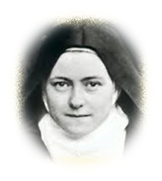 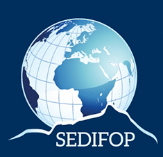 A retourner au SEDIFOPPar courrier : Maison Diocésaine 36 Rue de Paris – BP 10055 - 97461 St Denis Cedexpar mail : secretariat@sedifop.comNOM : 	PRÉNOM : 	ADRESSE :		TÉLÉPHONE :  0262 ………………… / 0692……………………………….ÉMAIL :………………………………………………..La participation aux frais comprenant les pauses, les éventuelles photocopies et les frais de déplacements des intervenants s’élève à 10 € par après-midi (offrande libre pour les soirées), mais ces questions matérielles, nécessaires, ne doivent jamais constituer un obstacle.		Cocher le ou les parcours qui vous intéressent :10 « Approfondissement du grec du Nouveau 
                                                                                          Testament »Joëlle GAUDDe 18 h 00 à 19 h 30 :les derniers mardis du mois : 29 janvier, 26 février, 26 mars, 30 avril, 28 mai, 25 juin 24 septembre,  29 octobre, 26 novembre.A la Maison Diocésaine à St Denis11 « Le Judaisme au temps de Jésus de Nazareth et des premiers chretiens : comprendre els racines du ChristianismeYannick LEROYLes samedis de 14 h 00 à 17 h 00 :26 janvier, 23 février, 23 mars, 25 mai, 29 juin, 24 août,28 septembre, 26 octobre, 30 novembre, 14 décembreA la Maison Diocésaine à St Denis1  « La vraie dévotion a Marie »Claude WON FAH HINles samedis de 9 h 00 à 12 h 00 : 9 février, 9 mars, 13 avril, 11 mai, 15 juin, A la Maison Diocésaine à St Denis2  « L’Evangile selon St Luc »Père Loïc PRUGNIERESLes jeudis soir de 18 h 00 à 19 h 3031 janvier, 14 et 28 février, 14 et 28 mars, 11 et 25 avril, 23 maiA la Maison Diocésaine à St Denis3  « L’Evangile selon St Luc »Père Loïc PRUGNIERESLes samedis de 14 h 00 à 17 h 002 et 16 février, 2, 16 et 30 mars13 et 27 avril, 18 maiA la Salle paroissiale Père Favron à Bois d’Olive4 « l’accompagnement spirituel des familles 
                                                                                               en deuil »Noéline FOURNIERLes Samedis de 14 h 00 à 17 h 00 :2 février, 2 mars, 6 avril, 4 mai, 1° juin, 31 août, 19 octobre, 16 novembre, 14 décembre A la Maison Diocésaine à St Denis5 « L’accompagnement spirituel des familles 
                                                                                               en deuil »Noéline FOURNIERLes samedis de 14 h 00 à 17 h 00 :23 février, 23 mars, 13 avril, 11 mai, 15 juin, 24 août, 26 octobre, 23 novembre, 7 décembre.Au Carmel des Avirons6  « Beauté et richesses des Paraboles Evangeliques »Michelle HoarauLes samedis de 14 h 00 à 17 h 00 :16 février, 16 mars, 18 mai, 22 juin, 6 juillet, 21 septembre et 19 octobreA la Maison Diocésaine à St Denis7  « Je crois en quoi ? Je crois en Qui ? » Roger GAUDLes lundis de 18 h 30 à 20 h 00 :28 janvier, 11 et 25 février11 et 25 mars, 8 avrilA la Maison Diocésaine à St Denis8  « Le chrétien face à la souffrance » Roger GAUDLes lundis de 18 h 30 à 20 h 00 :9 et 23 septembre, 7 et 28 octobre4 et 25 novembre, 9 décembre A la Maison Diocésaine à St Denis9 « Introduction au grec du Nouveau
                                                                                       Testament »Maïa FAUCHÉLes jeudis de 18 h 00 à 19 h 30 :Première année : 7 et 21 février, 7 et 21 mars, 11 et 2 avril, 9 et 23 mai, 13 et 27 juin, 11 juillet, 22 août, 12 et 26 septembre, 10 et 24 octobre, 7 et 21 novembre, 12 décembre.A la Maison Diocésaine à St Denis
